2022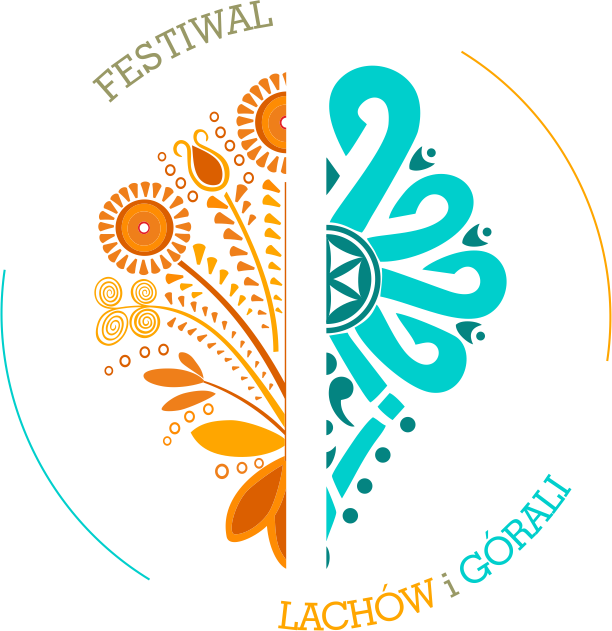 Załącznik nr 1 
do Regulaminu konkursu 
FORMULARZ ZGŁOSZENIOWYOświadczam, że zapoznałem/am się z regulaminem konkursu „Festiwal Lachów i Górali 2022” i akceptuję jego treść.                                …………………………………………..miejscowość, data, Podpis kierownika zespołu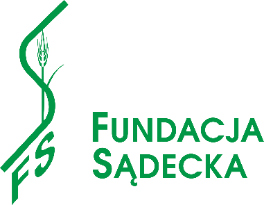 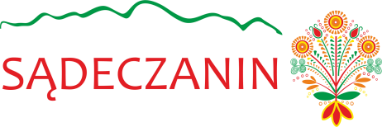 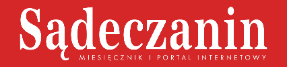 WYRAŻENIE ZGODY NA PRZETWARZANIE DANYCH OSOBOWYCH1. Ja, niżej podpisany/a wyrażam zgodę i upoważniam Fundację Sądecką do przetwarzania danych osobowych zawartych w formularzu zgłoszeniowym w konkursie „Festiwal Lachów i Górali”.2. W związku z rozpoczęciem stosowania z dniem 25 maja 2018 r. Rozporządzenia Parlamentu Europejskiego i Rady (UE) 2016/679 z dnia 27 kwietnia 2016 r. w sprawie ochrony osób fizycznych w związku z przetwarzaniem danych osobowych i w sprawie swobodnego przepływu takich danych oraz uchylenia dyrektywy 95/46/WE (ogólne rozporządzenie o ochronie danych) (dalej: „Rozporządzenie”) przyjmuję do wiadomości, że na podstawie art. 14 Rozporządzania:- Administratorem danych osobowych zawartych w formularzu zgłoszeniowym i deklaracji udziału jest Fundacja Sądecka z siedzibą w Niskowej 161, kod pocztowy: 33-395 Chełmiec, KRS 0000008461 , zwana dalej FS.-  Telefoniczny kontakt dla osób dzwoniących z Polski oraz z zagranicy z FS jest możliwy pod numerem telefonu: +48 18 475 16 20.  Adres e-mail FS: sekretariat@sadeczanin.info.-  Na podstawie art. 6 ust.1 lit. f) Rozporządzenia FS przetwarza ww. dane osobowe na potrzeby organizacji konkursu.-  Podstawą przetwarzania danych osobowych jest prawnie uzasadniony interes realizowany przez FS przez który rozumieć należy organizację i promocję konkursu „Festiwal Lachów i Górali” wynikających z realizacji celów statutowych FS.-  W związku z przetwarzaniem danych w celach wskazanych powyżej, dane osobowe mogą być udostępnione innym odbiorcom lub kategoriom odbiorców danych osobowych. -  Odbiorcami tychże danych mogą być:a) pracownicy i współpracownicy FS zaangażowani w realizację konkursu;b) członkowie Komisji Konkursowej powołanej przez Zarząd Fundacji Sądeckiej;-  Dane osobowe będą przetwarzane przez okres niezbędny do realizacji wskazanych  powyżej celów.-  Dane osobowe nie będą przetwarzane w sposób zautomatyzowany jak również w formie profilowania. -  W związku z przetwarzaniem przez FS danych osobowych, przysługuje mi:a. prawo dostępu do treści danych;b. prawo do sprostowania danych;c. prawo do usunięcia danych;d. prawo do ograniczenia przetwarzania danych;e. prawo do wniesienia sprzeciwu wobec przetwarzania; -  W przypadku uznania, iż przetwarzanie przez FS danych osobowych narusza przepisy Rozporządzenia, przysługuje mi prawo do wniesienia skargi do organu nadzorczego. -  FS nie będzie przekazywać danych osobowych do państwa trzeciego (poza Unię Europejską lub Europejski Obszar Gospodarczy) lub do organizacji międzynarodowych. -  W przypadku pytań dotyczących przetwarzania danych osobowych przez FS drogą kontaktową jest korespondencja mailowa na adres:  sekretariat@sadeczanin.info………………………………………………………………………………………………………….Miejscowość i data		`		        PodpisDane podstawowe zespołu regionalnego:Lp.DaneDaneDane podstawowe zespołu regionalnego:1Pełna nazwa zespołuDane podstawowe zespołu regionalnego:2Region/miejscowość  pochodzenia zespołu
Dane podstawowe zespołu regionalnego:3Kierownik/instruktor 
(imię i nazwisko)Dane kontaktowe zespołu regionalnego:4Adres korespondencyjny
(miejscowość, ulica, 
numer domu)Dane kontaktowe zespołu regionalnego:5Kod pocztowy
Dane kontaktowe zespołu regionalnego:6TelefonDane kontaktowe zespołu regionalnego:7Adres e-mail Dane kontaktowe zespołu regionalnego:9Tytuł programuDane kontaktowe zespołu regionalnego:10Autor/zy programuDane kontaktowe zespołu regionalnego:*11*OPIS PROGRAMU (opcjonalnie)